日本財団の補助事業で筑豊学園作業訓練棟が新しく生まれ変わりました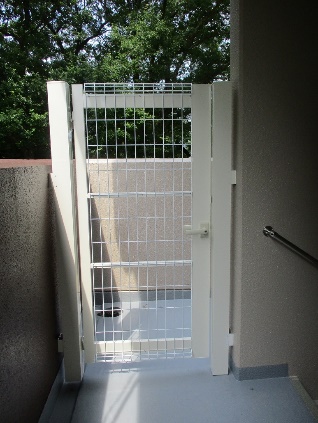 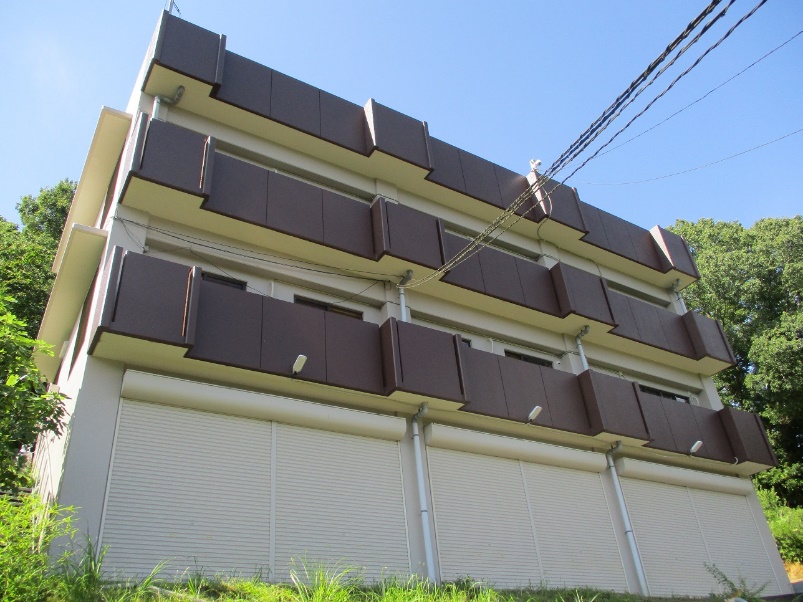 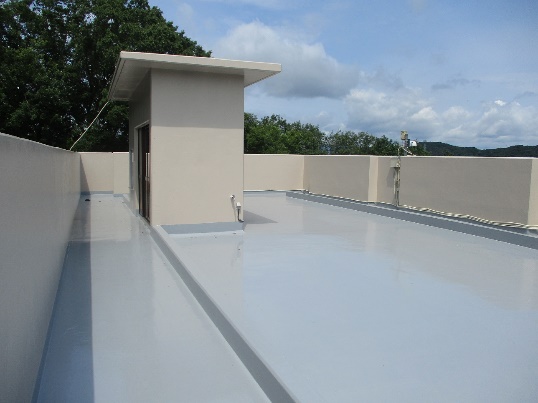 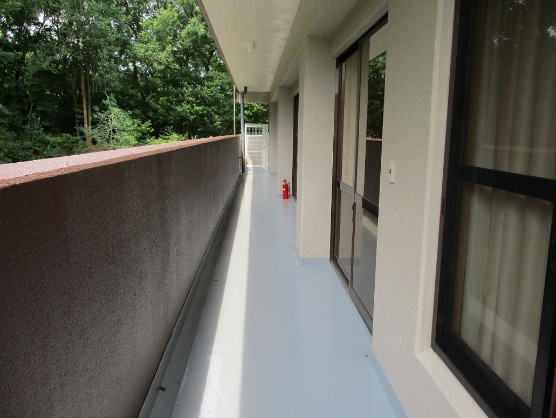 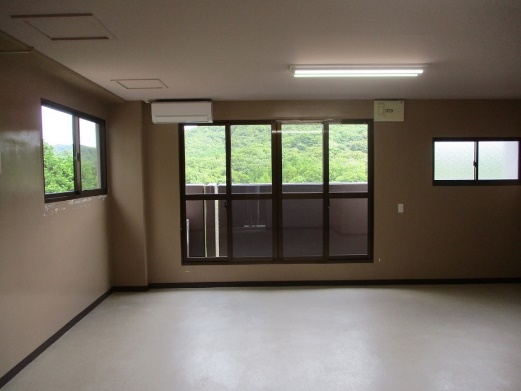 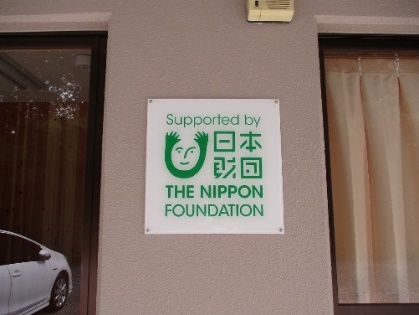 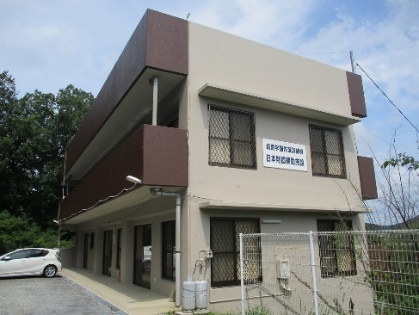 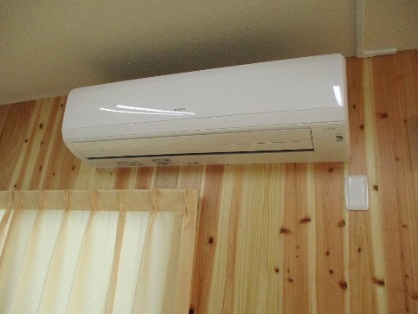 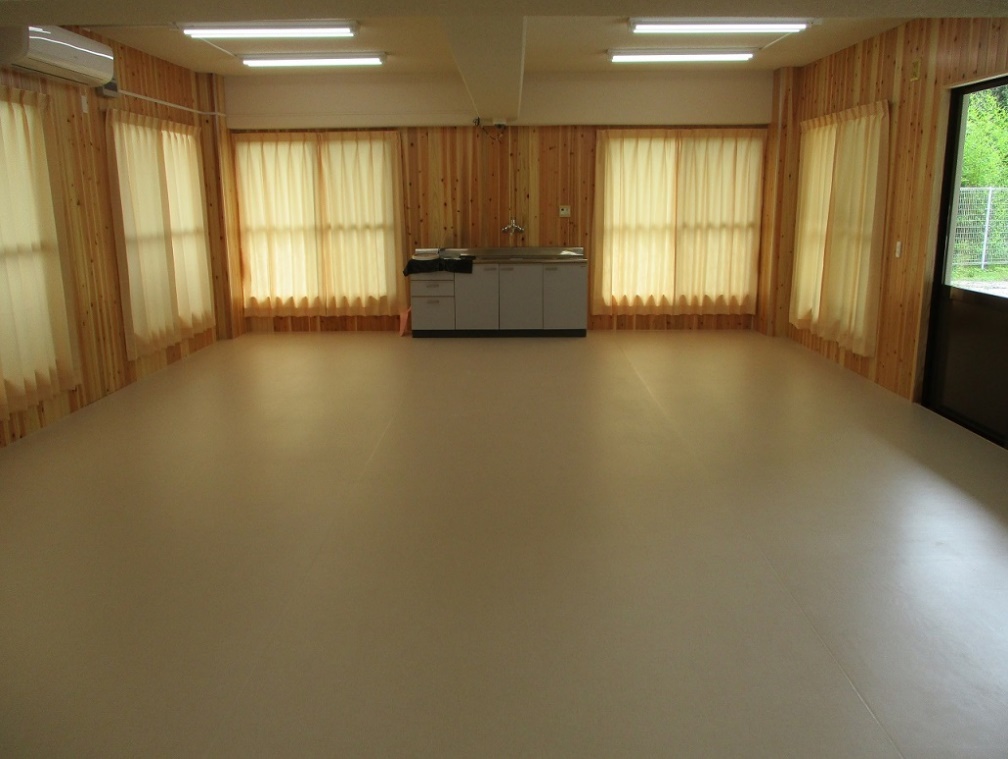 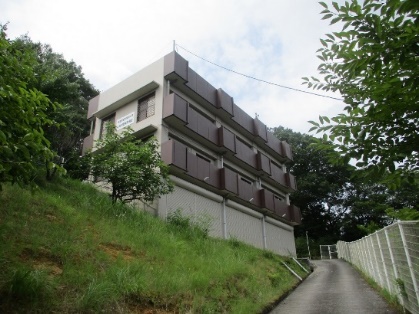 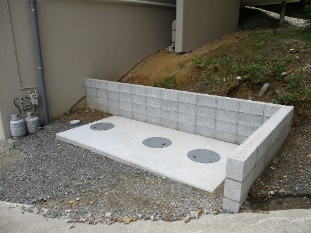 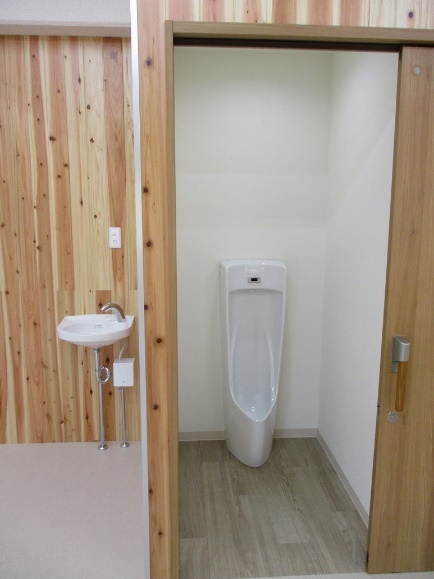 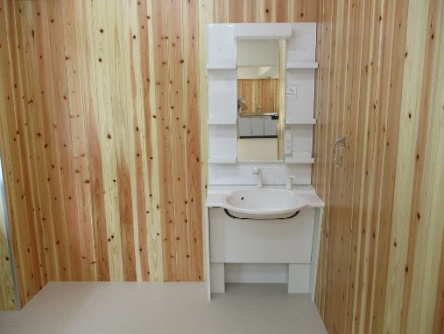 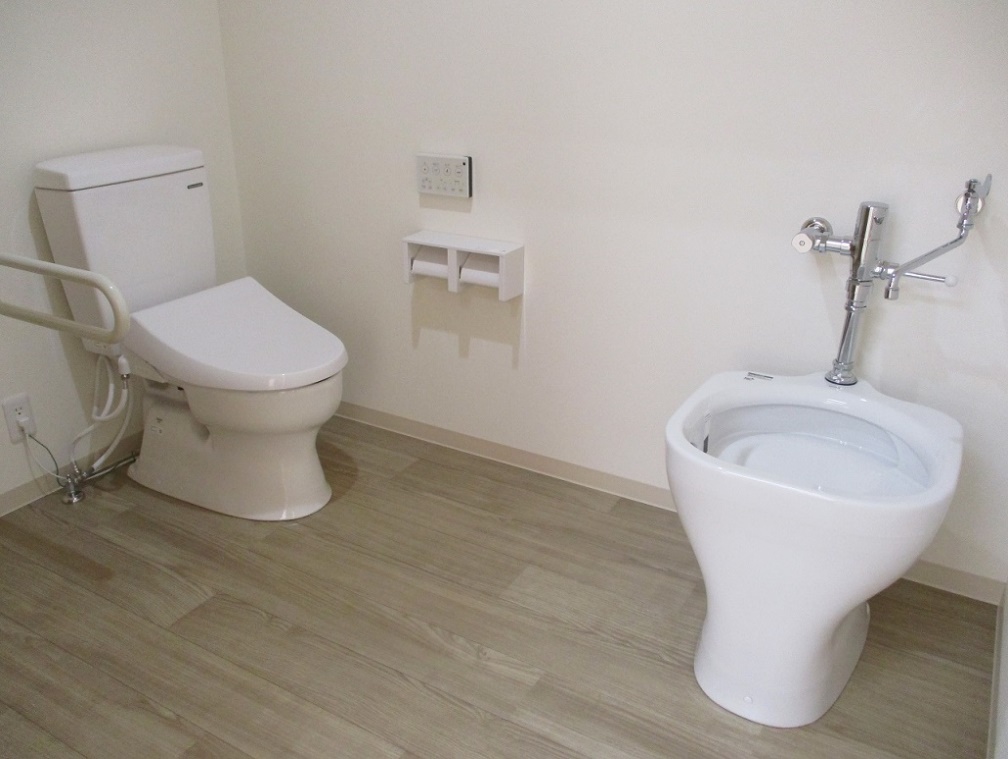 